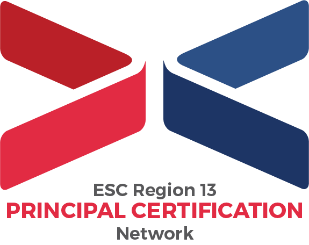 Alumni 13 Scholarship Application Instructions:Deadline: December 3, 2021 5PM CSTAward: Scholarship recipient will receive $1300 off from $6000 program fees total. Alumni Applicant Special Notes:In order to apply for this scholarship, you must have successfully completed a prior certification level program through Region 13 ESC; this may include paraprofessional or teacher certification. Alumni applicants automatically have their $300 registration fee waived.Alumni applicants may apply for both Early Bird 13 and Alumni 13 scholarships; however, each applicant is only eligible to receive one scholarship award. Note the different deadlines and required steps. Applicants will not be penalized for similar essay response content so long as it’s relevant to the question at hand.Required Steps:Pre-requisite: Complete online application including payment of application fee.Download this scholarship application document and complete the scholarship application cover page information below. Save this document as “ALUMNI13CP_LAST NAME”.Complete all essay responses on a separate Word document. Each essay question’s response should be 12 pt. Times New Roman font, single-spaced, minimum of 250 words.  Save all responses on one document as “ALUMNI13ER_LAST NAME”.Access Recommendation Letter from your intended Campus Principal Mentor. Save your Reference Letter as “ALUMNI13RF1_LAST NAME”. If applying for both scholarships, you may use a copy of the same reference letter.Access Recommendation Letter from prior Region 13 certification program staff member who can speak to your successful completion of the program. Save your Reference Letter as “ALUMNIRF2_LAST NAME”.Submit completed scholarship application cover page, essay responses, and both Recommendation Letters together to Leadership@esc13.txed.net by December 3, 2021 5PM CST.Alumni 13 Scholarship Application Cover Page Application Information:Essay Questions:Texas has prioritized the focus of principal as instructional leader.  In response to the questions below, you’ll explore how your participation and completion of PCN will support this goal for Texas leadership.        How does your participation in Region 13 certification program(s) thus far and current pursuit of principal certification through Region 13’s PCN support your campus and district in their internal leadership pipeline?Leadership positions are time-consuming and full of responsibility. Training for these roles through Region 13’s PCN while working full-time in your current role, as well as constant changes due to the pandemic, may feel overwhelming.  How do you intend to practice effective time management and social-emotional wellness strategies in order to ensure you are successful throughout this process?Why should you receive this PCN scholarship versus one of your alumni peers?Full Name (as listen in online application)Preferred Phone NumberPreferred Email AddressFull Name, Location, Phone Number, and Email Address of Campus Principal Mentor (from Recommendation Letter)Full Name, Phone Number, and Email Address of Region 13 Certification Program Staff (from Recommendation Letter)